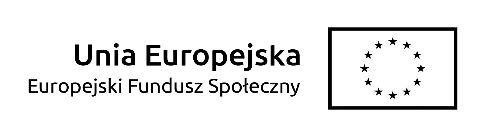 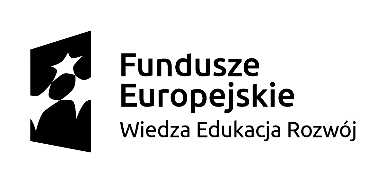 Zmodyfikowany  Załącznik nr 8Nr postępowania: 304/2021/US/DZPWYKAZ OSÓB KTÓRE BĘDĄ UCZESTNICZYĆ W WYKONYWANIU ZAMÓWIENIAJa, niżej podpisany, (a) ………………………………………………………………………oświadczam w imieniu reprezentowanej przez mnie firmy, że zamówienie zostanie zrealizowane z udziałem następujących osób:(Uwaga: w przypadku, gdy do realizacji danej części zamówienia Wykonawca wskazuje większą liczbę lektorów niż wymagana lub nativ speakerów, należy powielić tabelę dotyczącą danej części zamówienia tak, aby w ofercie znalazły się wszystkie wymagane informacje dotyczące każdej osoby wskazanej do realizacji przedmiotu zamówienia).CZĘŚĆ 1. Przeprowadzenie konsultacji językowych na poziomie C1 z zakresu finansów, bankowości i rachunkowość dla 12 nauczycieli akademickich Wydziału Nauk Ekonomicznych UWM.CZĘŚĆ 2. Przeprowadzenie kursu języka angielskiego na poziomie B2/C1 dla 12 nauczycieli akademickich Wydziału Prawa i Administracji UWM.…………..................., dnia …................. 							Podpis Wykonawcy zgodnie zapisami SWZ* Pod pojęciem „dysponowania bezpośredniego” należy rozumieć przypadek, gdy tytułem prawnym do powoływania się przez Wykonawcę na dysponowanie osobami zdolnymi do wykonania zamówienia jest stosunek prawny istniejący bezpośrednio pomiędzy Wykonawcą, a osobą/osobami, na dysponowanie której/których powołuje się Wykonawca. Bez znaczenia jest tu charakter prawny takiego stosunku, tzn. czy jest to umowa o pracę, umowa zlecenie, umowa o dzieło, czy też samozatrudnienie się osoby fizycznej prowadzącej działalność gospodarczą. W takim przypadku nie należy składać dokumentu, stanowiącego Załącznik nr 7 do SIWZ.** Pod pojęciem „dysponowania pośredniego” należy rozumieć powoływanie się na osoby zdolne do wykonania zamówienia należące do innych podmiotów, tzw. podmiotów, które dysponują takimi osobami, na czas realizacji zamówienia w celu wykonania pracy związanej z wykonaniem tego zamówienia, np. oddelegują pracownika – w takiej sytuacji należy złożyć wypełniony i podpisany dokument, stanowiący Załącznik nr 7 do SIWZ.Imię i nazwisko LEKTORA:Imię i nazwisko LEKTORA:Imię i nazwisko LEKTORA:Imię i nazwisko LEKTORA:Imię i nazwisko LEKTORA:Imię i nazwisko LEKTORA:Imię i nazwisko LEKTORA:Podstawa dysponowania (wykonawca/ inny podmiot):Podstawa dysponowania (wykonawca/ inny podmiot):Podstawa dysponowania (wykonawca/ inny podmiot):Podstawa dysponowania (wykonawca/ inny podmiot):Podstawa dysponowania (wykonawca/ inny podmiot):Podstawa dysponowania (wykonawca/ inny podmiot):Podstawa dysponowania (wykonawca/ inny podmiot):Dysponowanie bezpośrednie* - należy wpisać formę współpracy …………………………………(umowa o pracę/umowa zlecenie/umowa o dzieło/ samozatrudnienie się osoby fizycznej prowadzącej działalność gospodarczą).LUBDysponowanie pośrednie** - należy wpisać formę współpracy ………………………………………..…(umowa zlecenie/umowa o dzieło itp.) i załączyć wypełniony druk zgodnie z załącznikiem nr 7 do SIWZDysponowanie bezpośrednie* - należy wpisać formę współpracy …………………………………(umowa o pracę/umowa zlecenie/umowa o dzieło/ samozatrudnienie się osoby fizycznej prowadzącej działalność gospodarczą).LUBDysponowanie pośrednie** - należy wpisać formę współpracy ………………………………………..…(umowa zlecenie/umowa o dzieło itp.) i załączyć wypełniony druk zgodnie z załącznikiem nr 7 do SIWZDysponowanie bezpośrednie* - należy wpisać formę współpracy …………………………………(umowa o pracę/umowa zlecenie/umowa o dzieło/ samozatrudnienie się osoby fizycznej prowadzącej działalność gospodarczą).LUBDysponowanie pośrednie** - należy wpisać formę współpracy ………………………………………..…(umowa zlecenie/umowa o dzieło itp.) i załączyć wypełniony druk zgodnie z załącznikiem nr 7 do SIWZDysponowanie bezpośrednie* - należy wpisać formę współpracy …………………………………(umowa o pracę/umowa zlecenie/umowa o dzieło/ samozatrudnienie się osoby fizycznej prowadzącej działalność gospodarczą).LUBDysponowanie pośrednie** - należy wpisać formę współpracy ………………………………………..…(umowa zlecenie/umowa o dzieło itp.) i załączyć wypełniony druk zgodnie z załącznikiem nr 7 do SIWZDysponowanie bezpośrednie* - należy wpisać formę współpracy …………………………………(umowa o pracę/umowa zlecenie/umowa o dzieło/ samozatrudnienie się osoby fizycznej prowadzącej działalność gospodarczą).LUBDysponowanie pośrednie** - należy wpisać formę współpracy ………………………………………..…(umowa zlecenie/umowa o dzieło itp.) i załączyć wypełniony druk zgodnie z załącznikiem nr 7 do SIWZDysponowanie bezpośrednie* - należy wpisać formę współpracy …………………………………(umowa o pracę/umowa zlecenie/umowa o dzieło/ samozatrudnienie się osoby fizycznej prowadzącej działalność gospodarczą).LUBDysponowanie pośrednie** - należy wpisać formę współpracy ………………………………………..…(umowa zlecenie/umowa o dzieło itp.) i załączyć wypełniony druk zgodnie z załącznikiem nr 7 do SIWZDysponowanie bezpośrednie* - należy wpisać formę współpracy …………………………………(umowa o pracę/umowa zlecenie/umowa o dzieło/ samozatrudnienie się osoby fizycznej prowadzącej działalność gospodarczą).LUBDysponowanie pośrednie** - należy wpisać formę współpracy ………………………………………..…(umowa zlecenie/umowa o dzieło itp.) i załączyć wypełniony druk zgodnie z załącznikiem nr 7 do SIWZKwalifikacje i wykształcenie uprawniające do nauczania języka angielskiego:Kwalifikacje i wykształcenie uprawniające do nauczania języka angielskiego:Kwalifikacje i wykształcenie uprawniające do nauczania języka angielskiego:Kwalifikacje i wykształcenie uprawniające do nauczania języka angielskiego:Kwalifikacje i wykształcenie uprawniające do nauczania języka angielskiego:Kwalifikacje i wykształcenie uprawniające do nauczania języka angielskiego:Kwalifikacje i wykształcenie uprawniające do nauczania języka angielskiego:Nazwa ukończonej uczelni wyższej:……………………………………………………………………………………..Kierunek studiów: …………………………………………………………………..……….………………………………….Tytuł zawodowy: …………………………………………………………………………..….…………………………………Rok ukończenia studiów: …………………………………………………………………….……………………………...Przygotowanie metodyczne: ………………………………………………………………..……………………..………Nazwa ukończonej uczelni wyższej:……………………………………………………………………………………..Kierunek studiów: …………………………………………………………………..……….………………………………….Tytuł zawodowy: …………………………………………………………………………..….…………………………………Rok ukończenia studiów: …………………………………………………………………….……………………………...Przygotowanie metodyczne: ………………………………………………………………..……………………..………Nazwa ukończonej uczelni wyższej:……………………………………………………………………………………..Kierunek studiów: …………………………………………………………………..……….………………………………….Tytuł zawodowy: …………………………………………………………………………..….…………………………………Rok ukończenia studiów: …………………………………………………………………….……………………………...Przygotowanie metodyczne: ………………………………………………………………..……………………..………Nazwa ukończonej uczelni wyższej:……………………………………………………………………………………..Kierunek studiów: …………………………………………………………………..……….………………………………….Tytuł zawodowy: …………………………………………………………………………..….…………………………………Rok ukończenia studiów: …………………………………………………………………….……………………………...Przygotowanie metodyczne: ………………………………………………………………..……………………..………Nazwa ukończonej uczelni wyższej:……………………………………………………………………………………..Kierunek studiów: …………………………………………………………………..……….………………………………….Tytuł zawodowy: …………………………………………………………………………..….…………………………………Rok ukończenia studiów: …………………………………………………………………….……………………………...Przygotowanie metodyczne: ………………………………………………………………..……………………..………Nazwa ukończonej uczelni wyższej:……………………………………………………………………………………..Kierunek studiów: …………………………………………………………………..……….………………………………….Tytuł zawodowy: …………………………………………………………………………..….…………………………………Rok ukończenia studiów: …………………………………………………………………….……………………………...Przygotowanie metodyczne: ………………………………………………………………..……………………..………Nazwa ukończonej uczelni wyższej:……………………………………………………………………………………..Kierunek studiów: …………………………………………………………………..……….………………………………….Tytuł zawodowy: …………………………………………………………………………..….…………………………………Rok ukończenia studiów: …………………………………………………………………….……………………………...Przygotowanie metodyczne: ………………………………………………………………..……………………..………Doświadczenie w realizacji kursów/cykli indywidualnych  konsultacji z jęz. angielskiegoDoświadczenie w realizacji kursów/cykli indywidualnych  konsultacji z jęz. angielskiegoDoświadczenie w realizacji kursów/cykli indywidualnych  konsultacji z jęz. angielskiegoDoświadczenie w realizacji kursów/cykli indywidualnych  konsultacji z jęz. angielskiegoDoświadczenie w realizacji kursów/cykli indywidualnych  konsultacji z jęz. angielskiegoDoświadczenie w realizacji kursów/cykli indywidualnych  konsultacji z jęz. angielskiegoDoświadczenie w realizacji kursów/cykli indywidualnych  konsultacji z jęz. angielskiegoOkres doświadczenia zawodowego – prowadzenie zajęć dydaktycznych z języka angielskiegood (mm-rrrr) do (mm-rrrr):Okres doświadczenia zawodowego – prowadzenie zajęć dydaktycznych z języka angielskiegood (mm-rrrr) do (mm-rrrr):Okres doświadczenia zawodowego – prowadzenie zajęć dydaktycznych z języka angielskiegood (mm-rrrr) do (mm-rrrr):Okres doświadczenia zawodowego – prowadzenie zajęć dydaktycznych z języka angielskiegood (mm-rrrr) do (mm-rrrr):Okres doświadczenia zawodowego – prowadzenie zajęć dydaktycznych z języka angielskiegood (mm-rrrr) do (mm-rrrr):Okres doświadczenia zawodowego – prowadzenie zajęć dydaktycznych z języka angielskiegood (mm-rrrr) do (mm-rrrr):Okres doświadczenia zawodowego – prowadzenie zajęć dydaktycznych z języka angielskiegood (mm-rrrr) do (mm-rrrr):Liczba przeprowadzonych kursów języka angielskiego/cykli konsultacji indywidualnych: lektor przeprowadził, w ciągu ostatnich 3 lat co najmniej 4 kursy języka angielskiego lub cykle konsultacji indywidualnych na poziomie co najmniej C1, obejmujące co najmniej 60 godzin dydaktycznych każdy:Liczba przeprowadzonych kursów języka angielskiego/cykli konsultacji indywidualnych: lektor przeprowadził, w ciągu ostatnich 3 lat co najmniej 4 kursy języka angielskiego lub cykle konsultacji indywidualnych na poziomie co najmniej C1, obejmujące co najmniej 60 godzin dydaktycznych każdy:Liczba przeprowadzonych kursów języka angielskiego/cykli konsultacji indywidualnych: lektor przeprowadził, w ciągu ostatnich 3 lat co najmniej 4 kursy języka angielskiego lub cykle konsultacji indywidualnych na poziomie co najmniej C1, obejmujące co najmniej 60 godzin dydaktycznych każdy:Liczba przeprowadzonych kursów języka angielskiego/cykli konsultacji indywidualnych: lektor przeprowadził, w ciągu ostatnich 3 lat co najmniej 4 kursy języka angielskiego lub cykle konsultacji indywidualnych na poziomie co najmniej C1, obejmujące co najmniej 60 godzin dydaktycznych każdy:Liczba przeprowadzonych kursów języka angielskiego/cykli konsultacji indywidualnych: lektor przeprowadził, w ciągu ostatnich 3 lat co najmniej 4 kursy języka angielskiego lub cykle konsultacji indywidualnych na poziomie co najmniej C1, obejmujące co najmniej 60 godzin dydaktycznych każdy:Liczba przeprowadzonych kursów języka angielskiego/cykli konsultacji indywidualnych: lektor przeprowadził, w ciągu ostatnich 3 lat co najmniej 4 kursy języka angielskiego lub cykle konsultacji indywidualnych na poziomie co najmniej C1, obejmujące co najmniej 60 godzin dydaktycznych każdy:Liczba przeprowadzonych kursów języka angielskiego/cykli konsultacji indywidualnych: lektor przeprowadził, w ciągu ostatnich 3 lat co najmniej 4 kursy języka angielskiego lub cykle konsultacji indywidualnych na poziomie co najmniej C1, obejmujące co najmniej 60 godzin dydaktycznych każdy:L.p.Tytuł kursu/cyklu konsultacji indywidualnychPoziom kursu/ konsultacji indywidualnych(np. C1, C2)Liczba godzin dydaktycznych kursu/cyklu konsultacji indywidualnychTermin realizacji kursu/konsultacji indywidualnych od - do(dd-mm-rrrrr)OdbiorcaKontakt telefoniczny i/lub mailowy do osoby, która może potwierdzić należyte wykonanie zamówieniaWymagane minimum – do oceny spełnienia warunku udziału w postępowaniu:Wymagane minimum – do oceny spełnienia warunku udziału w postępowaniu:Wymagane minimum – do oceny spełnienia warunku udziału w postępowaniu:Wymagane minimum – do oceny spełnienia warunku udziału w postępowaniu:Wymagane minimum – do oceny spełnienia warunku udziału w postępowaniu:Wymagane minimum – do oceny spełnienia warunku udziału w postępowaniu:Wymagane minimum – do oceny spełnienia warunku udziału w postępowaniu:1234Dodatkowe kursy/cykle konsultacji indywidualnych do kryterium oceny ofert:Dodatkowe kursy/cykle konsultacji indywidualnych do kryterium oceny ofert:Dodatkowe kursy/cykle konsultacji indywidualnych do kryterium oceny ofert:Dodatkowe kursy/cykle konsultacji indywidualnych do kryterium oceny ofert:Dodatkowe kursy/cykle konsultacji indywidualnych do kryterium oceny ofert:Dodatkowe kursy/cykle konsultacji indywidualnych do kryterium oceny ofert:Dodatkowe kursy/cykle konsultacji indywidualnych do kryterium oceny ofert:5678Znajomość zagadnień z zakresu finansów, rachunkowości i bankowości oraz słownictwa w języku angielskim zgodnie z programem indywidualnych konsultacji określonym w Części II. Opisu przedmiotu zamówienia „Szczegółowe warunki realizacji przedmiotu zamówienia”Znajomość zagadnień z zakresu finansów, rachunkowości i bankowości oraz słownictwa w języku angielskim zgodnie z programem indywidualnych konsultacji określonym w Części II. Opisu przedmiotu zamówienia „Szczegółowe warunki realizacji przedmiotu zamówienia”Znajomość zagadnień z zakresu finansów, rachunkowości i bankowości oraz słownictwa w języku angielskim zgodnie z programem indywidualnych konsultacji określonym w Części II. Opisu przedmiotu zamówienia „Szczegółowe warunki realizacji przedmiotu zamówienia”Znajomość zagadnień z zakresu finansów, rachunkowości i bankowości oraz słownictwa w języku angielskim zgodnie z programem indywidualnych konsultacji określonym w Części II. Opisu przedmiotu zamówienia „Szczegółowe warunki realizacji przedmiotu zamówienia”Znajomość zagadnień z zakresu finansów, rachunkowości i bankowości oraz słownictwa w języku angielskim zgodnie z programem indywidualnych konsultacji określonym w Części II. Opisu przedmiotu zamówienia „Szczegółowe warunki realizacji przedmiotu zamówienia”Znajomość zagadnień z zakresu finansów, rachunkowości i bankowości oraz słownictwa w języku angielskim zgodnie z programem indywidualnych konsultacji określonym w Części II. Opisu przedmiotu zamówienia „Szczegółowe warunki realizacji przedmiotu zamówienia”Znajomość zagadnień z zakresu finansów, rachunkowości i bankowości oraz słownictwa w języku angielskim zgodnie z programem indywidualnych konsultacji określonym w Części II. Opisu przedmiotu zamówienia „Szczegółowe warunki realizacji przedmiotu zamówienia”Należy opisać gdzie lektor zdobył znajomość zagadnień i jakie doświadczenie ma lektor w używaniu branżowego słownictwa i zwrotówNależy opisać gdzie lektor zdobył znajomość zagadnień i jakie doświadczenie ma lektor w używaniu branżowego słownictwa i zwrotówNależy opisać gdzie lektor zdobył znajomość zagadnień i jakie doświadczenie ma lektor w używaniu branżowego słownictwa i zwrotówNależy opisać gdzie lektor zdobył znajomość zagadnień i jakie doświadczenie ma lektor w używaniu branżowego słownictwa i zwrotówNależy opisać gdzie lektor zdobył znajomość zagadnień i jakie doświadczenie ma lektor w używaniu branżowego słownictwa i zwrotówNależy opisać gdzie lektor zdobył znajomość zagadnień i jakie doświadczenie ma lektor w używaniu branżowego słownictwa i zwrotówNależy opisać gdzie lektor zdobył znajomość zagadnień i jakie doświadczenie ma lektor w używaniu branżowego słownictwa i zwrotówImię i nazwisko NATIVE SPEAKERA – do kryterium oceny ofert:Imię i nazwisko NATIVE SPEAKERA – do kryterium oceny ofert:Imię i nazwisko NATIVE SPEAKERA – do kryterium oceny ofert:Imię i nazwisko NATIVE SPEAKERA – do kryterium oceny ofert:Imię i nazwisko NATIVE SPEAKERA – do kryterium oceny ofert:Imię i nazwisko NATIVE SPEAKERA – do kryterium oceny ofert:Imię i nazwisko NATIVE SPEAKERA – do kryterium oceny ofert:Podstawa dysponowania (wykonawca/ inny podmiot):Podstawa dysponowania (wykonawca/ inny podmiot):Podstawa dysponowania (wykonawca/ inny podmiot):Podstawa dysponowania (wykonawca/ inny podmiot):Podstawa dysponowania (wykonawca/ inny podmiot):Podstawa dysponowania (wykonawca/ inny podmiot):Podstawa dysponowania (wykonawca/ inny podmiot):Dysponowanie bezpośrednie* - należy wpisać formę współpracy …………………………………(umowa o pracę/umowa zlecenie/umowa o dzieło/ samozatrudnienie się osoby fizycznej prowadzącej działalność gospodarczą).LUBDysponowanie pośrednie** - należy wpisać formę współpracy ………………………………………..…(umowa zlecenie/umowa o dzieło itp.) i załączyć wypełniony druk zgodnie z załącznikiem nr 7 do SIWZDysponowanie bezpośrednie* - należy wpisać formę współpracy …………………………………(umowa o pracę/umowa zlecenie/umowa o dzieło/ samozatrudnienie się osoby fizycznej prowadzącej działalność gospodarczą).LUBDysponowanie pośrednie** - należy wpisać formę współpracy ………………………………………..…(umowa zlecenie/umowa o dzieło itp.) i załączyć wypełniony druk zgodnie z załącznikiem nr 7 do SIWZDysponowanie bezpośrednie* - należy wpisać formę współpracy …………………………………(umowa o pracę/umowa zlecenie/umowa o dzieło/ samozatrudnienie się osoby fizycznej prowadzącej działalność gospodarczą).LUBDysponowanie pośrednie** - należy wpisać formę współpracy ………………………………………..…(umowa zlecenie/umowa o dzieło itp.) i załączyć wypełniony druk zgodnie z załącznikiem nr 7 do SIWZDysponowanie bezpośrednie* - należy wpisać formę współpracy …………………………………(umowa o pracę/umowa zlecenie/umowa o dzieło/ samozatrudnienie się osoby fizycznej prowadzącej działalność gospodarczą).LUBDysponowanie pośrednie** - należy wpisać formę współpracy ………………………………………..…(umowa zlecenie/umowa o dzieło itp.) i załączyć wypełniony druk zgodnie z załącznikiem nr 7 do SIWZDysponowanie bezpośrednie* - należy wpisać formę współpracy …………………………………(umowa o pracę/umowa zlecenie/umowa o dzieło/ samozatrudnienie się osoby fizycznej prowadzącej działalność gospodarczą).LUBDysponowanie pośrednie** - należy wpisać formę współpracy ………………………………………..…(umowa zlecenie/umowa o dzieło itp.) i załączyć wypełniony druk zgodnie z załącznikiem nr 7 do SIWZDysponowanie bezpośrednie* - należy wpisać formę współpracy …………………………………(umowa o pracę/umowa zlecenie/umowa o dzieło/ samozatrudnienie się osoby fizycznej prowadzącej działalność gospodarczą).LUBDysponowanie pośrednie** - należy wpisać formę współpracy ………………………………………..…(umowa zlecenie/umowa o dzieło itp.) i załączyć wypełniony druk zgodnie z załącznikiem nr 7 do SIWZDysponowanie bezpośrednie* - należy wpisać formę współpracy …………………………………(umowa o pracę/umowa zlecenie/umowa o dzieło/ samozatrudnienie się osoby fizycznej prowadzącej działalność gospodarczą).LUBDysponowanie pośrednie** - należy wpisać formę współpracy ………………………………………..…(umowa zlecenie/umowa o dzieło itp.) i załączyć wypełniony druk zgodnie z załącznikiem nr 7 do SIWZKwalifikacje i wykształcenie uprawniające do nauczania języka angielskiego:Kwalifikacje i wykształcenie uprawniające do nauczania języka angielskiego:Kwalifikacje i wykształcenie uprawniające do nauczania języka angielskiego:Kwalifikacje i wykształcenie uprawniające do nauczania języka angielskiego:Kwalifikacje i wykształcenie uprawniające do nauczania języka angielskiego:Kwalifikacje i wykształcenie uprawniające do nauczania języka angielskiego:Kwalifikacje i wykształcenie uprawniające do nauczania języka angielskiego:Nazwa ukończonej uczelni wyższej:……………………………………………………………………………………..Kierunek studiów: …………………………………………………………………..……….………………………………….Tytuł zawodowy: …………………………………………………………………………..….…………………………………Rok ukończenia studiów: …………………………………………………………………….……………………………...Przygotowanie metodyczne: ………………………………………………………………..……………………..………Nazwa ukończonej uczelni wyższej:……………………………………………………………………………………..Kierunek studiów: …………………………………………………………………..……….………………………………….Tytuł zawodowy: …………………………………………………………………………..….…………………………………Rok ukończenia studiów: …………………………………………………………………….……………………………...Przygotowanie metodyczne: ………………………………………………………………..……………………..………Nazwa ukończonej uczelni wyższej:……………………………………………………………………………………..Kierunek studiów: …………………………………………………………………..……….………………………………….Tytuł zawodowy: …………………………………………………………………………..….…………………………………Rok ukończenia studiów: …………………………………………………………………….……………………………...Przygotowanie metodyczne: ………………………………………………………………..……………………..………Nazwa ukończonej uczelni wyższej:……………………………………………………………………………………..Kierunek studiów: …………………………………………………………………..……….………………………………….Tytuł zawodowy: …………………………………………………………………………..….…………………………………Rok ukończenia studiów: …………………………………………………………………….……………………………...Przygotowanie metodyczne: ………………………………………………………………..……………………..………Nazwa ukończonej uczelni wyższej:……………………………………………………………………………………..Kierunek studiów: …………………………………………………………………..……….………………………………….Tytuł zawodowy: …………………………………………………………………………..….…………………………………Rok ukończenia studiów: …………………………………………………………………….……………………………...Przygotowanie metodyczne: ………………………………………………………………..……………………..………Nazwa ukończonej uczelni wyższej:……………………………………………………………………………………..Kierunek studiów: …………………………………………………………………..……….………………………………….Tytuł zawodowy: …………………………………………………………………………..….…………………………………Rok ukończenia studiów: …………………………………………………………………….……………………………...Przygotowanie metodyczne: ………………………………………………………………..……………………..………Nazwa ukończonej uczelni wyższej:……………………………………………………………………………………..Kierunek studiów: …………………………………………………………………..……….………………………………….Tytuł zawodowy: …………………………………………………………………………..….…………………………………Rok ukończenia studiów: …………………………………………………………………….……………………………...Przygotowanie metodyczne: ………………………………………………………………..……………………..………Doświadczenie w realizacji kursów/cykli indywidualnych  konsultacji z jęz. angielskiegoDoświadczenie w realizacji kursów/cykli indywidualnych  konsultacji z jęz. angielskiegoDoświadczenie w realizacji kursów/cykli indywidualnych  konsultacji z jęz. angielskiegoDoświadczenie w realizacji kursów/cykli indywidualnych  konsultacji z jęz. angielskiegoDoświadczenie w realizacji kursów/cykli indywidualnych  konsultacji z jęz. angielskiegoDoświadczenie w realizacji kursów/cykli indywidualnych  konsultacji z jęz. angielskiegoDoświadczenie w realizacji kursów/cykli indywidualnych  konsultacji z jęz. angielskiegoOkres doświadczenia zawodowego – prowadzenie zajęć dydaktycznych z języka angielskiegood (mm-rrrr) do (mm-rrrr):Okres doświadczenia zawodowego – prowadzenie zajęć dydaktycznych z języka angielskiegood (mm-rrrr) do (mm-rrrr):Okres doświadczenia zawodowego – prowadzenie zajęć dydaktycznych z języka angielskiegood (mm-rrrr) do (mm-rrrr):Okres doświadczenia zawodowego – prowadzenie zajęć dydaktycznych z języka angielskiegood (mm-rrrr) do (mm-rrrr):Okres doświadczenia zawodowego – prowadzenie zajęć dydaktycznych z języka angielskiegood (mm-rrrr) do (mm-rrrr):Okres doświadczenia zawodowego – prowadzenie zajęć dydaktycznych z języka angielskiegood (mm-rrrr) do (mm-rrrr):Okres doświadczenia zawodowego – prowadzenie zajęć dydaktycznych z języka angielskiegood (mm-rrrr) do (mm-rrrr):Liczba przeprowadzonych kursów języka angielskiego/cykli konsultacji indywidualnych: lektor przeprowadził, w ciągu ostatnich 3 lat co najmniej 4 kursy języka angielskiego lub cykle konsultacji indywidualnych na poziomie co najmniej C1, obejmujące co najmniej 60 godzin dydaktycznych każdy:Liczba przeprowadzonych kursów języka angielskiego/cykli konsultacji indywidualnych: lektor przeprowadził, w ciągu ostatnich 3 lat co najmniej 4 kursy języka angielskiego lub cykle konsultacji indywidualnych na poziomie co najmniej C1, obejmujące co najmniej 60 godzin dydaktycznych każdy:Liczba przeprowadzonych kursów języka angielskiego/cykli konsultacji indywidualnych: lektor przeprowadził, w ciągu ostatnich 3 lat co najmniej 4 kursy języka angielskiego lub cykle konsultacji indywidualnych na poziomie co najmniej C1, obejmujące co najmniej 60 godzin dydaktycznych każdy:Liczba przeprowadzonych kursów języka angielskiego/cykli konsultacji indywidualnych: lektor przeprowadził, w ciągu ostatnich 3 lat co najmniej 4 kursy języka angielskiego lub cykle konsultacji indywidualnych na poziomie co najmniej C1, obejmujące co najmniej 60 godzin dydaktycznych każdy:Liczba przeprowadzonych kursów języka angielskiego/cykli konsultacji indywidualnych: lektor przeprowadził, w ciągu ostatnich 3 lat co najmniej 4 kursy języka angielskiego lub cykle konsultacji indywidualnych na poziomie co najmniej C1, obejmujące co najmniej 60 godzin dydaktycznych każdy:Liczba przeprowadzonych kursów języka angielskiego/cykli konsultacji indywidualnych: lektor przeprowadził, w ciągu ostatnich 3 lat co najmniej 4 kursy języka angielskiego lub cykle konsultacji indywidualnych na poziomie co najmniej C1, obejmujące co najmniej 60 godzin dydaktycznych każdy:Liczba przeprowadzonych kursów języka angielskiego/cykli konsultacji indywidualnych: lektor przeprowadził, w ciągu ostatnich 3 lat co najmniej 4 kursy języka angielskiego lub cykle konsultacji indywidualnych na poziomie co najmniej C1, obejmujące co najmniej 60 godzin dydaktycznych każdy:L.p.Tytuł kursu/cyklu konsultacji indywidualnychPoziom kursu/ konsultacji indywidualnych(np. C1, C2)Liczba godzin dydaktycznych kursu/cyklu konsultacji indywidualnychTermin realizacji kursu/konsultacji indywidualnych od - do(dd-mm-rrrrr)OdbiorcaKontakt telefoniczny i/lub mailowy do osoby, która może potwierdzić należyte wykonanie zamówieniaWymagane minimum – do oceny spełnienia warunku udziału w postępowaniu:Wymagane minimum – do oceny spełnienia warunku udziału w postępowaniu:Wymagane minimum – do oceny spełnienia warunku udziału w postępowaniu:Wymagane minimum – do oceny spełnienia warunku udziału w postępowaniu:Wymagane minimum – do oceny spełnienia warunku udziału w postępowaniu:Wymagane minimum – do oceny spełnienia warunku udziału w postępowaniu:Wymagane minimum – do oceny spełnienia warunku udziału w postępowaniu:1234Dodatkowe kursy/cykle konsultacji indywidualnych do kryterium oceny ofert:Dodatkowe kursy/cykle konsultacji indywidualnych do kryterium oceny ofert:Dodatkowe kursy/cykle konsultacji indywidualnych do kryterium oceny ofert:Dodatkowe kursy/cykle konsultacji indywidualnych do kryterium oceny ofert:Dodatkowe kursy/cykle konsultacji indywidualnych do kryterium oceny ofert:Dodatkowe kursy/cykle konsultacji indywidualnych do kryterium oceny ofert:Dodatkowe kursy/cykle konsultacji indywidualnych do kryterium oceny ofert:5678Znajomość zagadnień z zakresu finansów, rachunkowości i bankowości oraz słownictwa w języku angielskim zgodnie z programem indywidualnych konsultacji określonym w Części II. Opisu przedmiotu zamówienia „Szczegółowe warunki realizacji przedmiotu zamówienia”Znajomość zagadnień z zakresu finansów, rachunkowości i bankowości oraz słownictwa w języku angielskim zgodnie z programem indywidualnych konsultacji określonym w Części II. Opisu przedmiotu zamówienia „Szczegółowe warunki realizacji przedmiotu zamówienia”Znajomość zagadnień z zakresu finansów, rachunkowości i bankowości oraz słownictwa w języku angielskim zgodnie z programem indywidualnych konsultacji określonym w Części II. Opisu przedmiotu zamówienia „Szczegółowe warunki realizacji przedmiotu zamówienia”Znajomość zagadnień z zakresu finansów, rachunkowości i bankowości oraz słownictwa w języku angielskim zgodnie z programem indywidualnych konsultacji określonym w Części II. Opisu przedmiotu zamówienia „Szczegółowe warunki realizacji przedmiotu zamówienia”Znajomość zagadnień z zakresu finansów, rachunkowości i bankowości oraz słownictwa w języku angielskim zgodnie z programem indywidualnych konsultacji określonym w Części II. Opisu przedmiotu zamówienia „Szczegółowe warunki realizacji przedmiotu zamówienia”Znajomość zagadnień z zakresu finansów, rachunkowości i bankowości oraz słownictwa w języku angielskim zgodnie z programem indywidualnych konsultacji określonym w Części II. Opisu przedmiotu zamówienia „Szczegółowe warunki realizacji przedmiotu zamówienia”Znajomość zagadnień z zakresu finansów, rachunkowości i bankowości oraz słownictwa w języku angielskim zgodnie z programem indywidualnych konsultacji określonym w Części II. Opisu przedmiotu zamówienia „Szczegółowe warunki realizacji przedmiotu zamówienia”Należy opisać gdzie lektor zdobył znajomość zagadnień i jakie doświadczenie ma lektor w używaniu branżowego słownictwa i zwrotówNależy opisać gdzie lektor zdobył znajomość zagadnień i jakie doświadczenie ma lektor w używaniu branżowego słownictwa i zwrotówNależy opisać gdzie lektor zdobył znajomość zagadnień i jakie doświadczenie ma lektor w używaniu branżowego słownictwa i zwrotówNależy opisać gdzie lektor zdobył znajomość zagadnień i jakie doświadczenie ma lektor w używaniu branżowego słownictwa i zwrotówNależy opisać gdzie lektor zdobył znajomość zagadnień i jakie doświadczenie ma lektor w używaniu branżowego słownictwa i zwrotówNależy opisać gdzie lektor zdobył znajomość zagadnień i jakie doświadczenie ma lektor w używaniu branżowego słownictwa i zwrotówNależy opisać gdzie lektor zdobył znajomość zagadnień i jakie doświadczenie ma lektor w używaniu branżowego słownictwa i zwrotówImię i nazwisko LEKTORA:Imię i nazwisko LEKTORA:Imię i nazwisko LEKTORA:Imię i nazwisko LEKTORA:Imię i nazwisko LEKTORA:Imię i nazwisko LEKTORA:Imię i nazwisko LEKTORA:Podstawa dysponowania (wykonawca/ inny podmiot):Podstawa dysponowania (wykonawca/ inny podmiot):Podstawa dysponowania (wykonawca/ inny podmiot):Podstawa dysponowania (wykonawca/ inny podmiot):Podstawa dysponowania (wykonawca/ inny podmiot):Podstawa dysponowania (wykonawca/ inny podmiot):Podstawa dysponowania (wykonawca/ inny podmiot):Dysponowanie bezpośrednie* - należy wpisać formę współpracy …………………………………(umowa o pracę/umowa zlecenie/umowa o dzieło/ samozatrudnienie się osoby fizycznej prowadzącej działalność gospodarczą).LUBDysponowanie pośrednie** - należy wpisać formę współpracy ………………………………………..…(umowa zlecenie/umowa o dzieło itp.) i załączyć wypełniony druk zgodnie z załącznikiem nr 7 do SIWZDysponowanie bezpośrednie* - należy wpisać formę współpracy …………………………………(umowa o pracę/umowa zlecenie/umowa o dzieło/ samozatrudnienie się osoby fizycznej prowadzącej działalność gospodarczą).LUBDysponowanie pośrednie** - należy wpisać formę współpracy ………………………………………..…(umowa zlecenie/umowa o dzieło itp.) i załączyć wypełniony druk zgodnie z załącznikiem nr 7 do SIWZDysponowanie bezpośrednie* - należy wpisać formę współpracy …………………………………(umowa o pracę/umowa zlecenie/umowa o dzieło/ samozatrudnienie się osoby fizycznej prowadzącej działalność gospodarczą).LUBDysponowanie pośrednie** - należy wpisać formę współpracy ………………………………………..…(umowa zlecenie/umowa o dzieło itp.) i załączyć wypełniony druk zgodnie z załącznikiem nr 7 do SIWZDysponowanie bezpośrednie* - należy wpisać formę współpracy …………………………………(umowa o pracę/umowa zlecenie/umowa o dzieło/ samozatrudnienie się osoby fizycznej prowadzącej działalność gospodarczą).LUBDysponowanie pośrednie** - należy wpisać formę współpracy ………………………………………..…(umowa zlecenie/umowa o dzieło itp.) i załączyć wypełniony druk zgodnie z załącznikiem nr 7 do SIWZDysponowanie bezpośrednie* - należy wpisać formę współpracy …………………………………(umowa o pracę/umowa zlecenie/umowa o dzieło/ samozatrudnienie się osoby fizycznej prowadzącej działalność gospodarczą).LUBDysponowanie pośrednie** - należy wpisać formę współpracy ………………………………………..…(umowa zlecenie/umowa o dzieło itp.) i załączyć wypełniony druk zgodnie z załącznikiem nr 7 do SIWZDysponowanie bezpośrednie* - należy wpisać formę współpracy …………………………………(umowa o pracę/umowa zlecenie/umowa o dzieło/ samozatrudnienie się osoby fizycznej prowadzącej działalność gospodarczą).LUBDysponowanie pośrednie** - należy wpisać formę współpracy ………………………………………..…(umowa zlecenie/umowa o dzieło itp.) i załączyć wypełniony druk zgodnie z załącznikiem nr 7 do SIWZDysponowanie bezpośrednie* - należy wpisać formę współpracy …………………………………(umowa o pracę/umowa zlecenie/umowa o dzieło/ samozatrudnienie się osoby fizycznej prowadzącej działalność gospodarczą).LUBDysponowanie pośrednie** - należy wpisać formę współpracy ………………………………………..…(umowa zlecenie/umowa o dzieło itp.) i załączyć wypełniony druk zgodnie z załącznikiem nr 7 do SIWZKwalifikacje i wykształcenie uprawniające do nauczania języka angielskiego:Kwalifikacje i wykształcenie uprawniające do nauczania języka angielskiego:Kwalifikacje i wykształcenie uprawniające do nauczania języka angielskiego:Kwalifikacje i wykształcenie uprawniające do nauczania języka angielskiego:Kwalifikacje i wykształcenie uprawniające do nauczania języka angielskiego:Kwalifikacje i wykształcenie uprawniające do nauczania języka angielskiego:Kwalifikacje i wykształcenie uprawniające do nauczania języka angielskiego:Nazwa ukończonej uczelni wyższej:……………………………………………………………………………………..Kierunek studiów: …………………………………………………………………..……….………………………………….Tytuł zawodowy: …………………………………………………………………………..….…………………………………Rok ukończenia studiów: …………………………………………………………………….……………………………...Przygotowanie metodyczne: ………………………………………………………………..……………………..………Nazwa ukończonej uczelni wyższej:……………………………………………………………………………………..Kierunek studiów: …………………………………………………………………..……….………………………………….Tytuł zawodowy: …………………………………………………………………………..….…………………………………Rok ukończenia studiów: …………………………………………………………………….……………………………...Przygotowanie metodyczne: ………………………………………………………………..……………………..………Nazwa ukończonej uczelni wyższej:……………………………………………………………………………………..Kierunek studiów: …………………………………………………………………..……….………………………………….Tytuł zawodowy: …………………………………………………………………………..….…………………………………Rok ukończenia studiów: …………………………………………………………………….……………………………...Przygotowanie metodyczne: ………………………………………………………………..……………………..………Nazwa ukończonej uczelni wyższej:……………………………………………………………………………………..Kierunek studiów: …………………………………………………………………..……….………………………………….Tytuł zawodowy: …………………………………………………………………………..….…………………………………Rok ukończenia studiów: …………………………………………………………………….……………………………...Przygotowanie metodyczne: ………………………………………………………………..……………………..………Nazwa ukończonej uczelni wyższej:……………………………………………………………………………………..Kierunek studiów: …………………………………………………………………..……….………………………………….Tytuł zawodowy: …………………………………………………………………………..….…………………………………Rok ukończenia studiów: …………………………………………………………………….……………………………...Przygotowanie metodyczne: ………………………………………………………………..……………………..………Nazwa ukończonej uczelni wyższej:……………………………………………………………………………………..Kierunek studiów: …………………………………………………………………..……….………………………………….Tytuł zawodowy: …………………………………………………………………………..….…………………………………Rok ukończenia studiów: …………………………………………………………………….……………………………...Przygotowanie metodyczne: ………………………………………………………………..……………………..………Nazwa ukończonej uczelni wyższej:……………………………………………………………………………………..Kierunek studiów: …………………………………………………………………..……….………………………………….Tytuł zawodowy: …………………………………………………………………………..….…………………………………Rok ukończenia studiów: …………………………………………………………………….……………………………...Przygotowanie metodyczne: ………………………………………………………………..……………………..………Doświadczenie w realizacji kursów jęz. angielskiegoDoświadczenie w realizacji kursów jęz. angielskiegoDoświadczenie w realizacji kursów jęz. angielskiegoDoświadczenie w realizacji kursów jęz. angielskiegoDoświadczenie w realizacji kursów jęz. angielskiegoDoświadczenie w realizacji kursów jęz. angielskiegoDoświadczenie w realizacji kursów jęz. angielskiegoOkres doświadczenia zawodowego – prowadzenie zajęć dydaktycznych z języka angielskiegood (mm-rrrr) do (mm-rrrr):Okres doświadczenia zawodowego – prowadzenie zajęć dydaktycznych z języka angielskiegood (mm-rrrr) do (mm-rrrr):Okres doświadczenia zawodowego – prowadzenie zajęć dydaktycznych z języka angielskiegood (mm-rrrr) do (mm-rrrr):Okres doświadczenia zawodowego – prowadzenie zajęć dydaktycznych z języka angielskiegood (mm-rrrr) do (mm-rrrr):Okres doświadczenia zawodowego – prowadzenie zajęć dydaktycznych z języka angielskiegood (mm-rrrr) do (mm-rrrr):Okres doświadczenia zawodowego – prowadzenie zajęć dydaktycznych z języka angielskiegood (mm-rrrr) do (mm-rrrr):Okres doświadczenia zawodowego – prowadzenie zajęć dydaktycznych z języka angielskiegood (mm-rrrr) do (mm-rrrr):Liczba przeprowadzonych kursów języka angielskiego: lektor przeprowadził, w ciągu ostatnich 3 lat co najmniej 2 kursy języka angielskiego na poziomie co najmniej B2 i co najmniej 2 kursy języka angielskiego na poziomie co najmniej C1, obejmujące co najmniej 60 godzin dydaktycznych (każdy z kursów):Liczba przeprowadzonych kursów języka angielskiego: lektor przeprowadził, w ciągu ostatnich 3 lat co najmniej 2 kursy języka angielskiego na poziomie co najmniej B2 i co najmniej 2 kursy języka angielskiego na poziomie co najmniej C1, obejmujące co najmniej 60 godzin dydaktycznych (każdy z kursów):Liczba przeprowadzonych kursów języka angielskiego: lektor przeprowadził, w ciągu ostatnich 3 lat co najmniej 2 kursy języka angielskiego na poziomie co najmniej B2 i co najmniej 2 kursy języka angielskiego na poziomie co najmniej C1, obejmujące co najmniej 60 godzin dydaktycznych (każdy z kursów):Liczba przeprowadzonych kursów języka angielskiego: lektor przeprowadził, w ciągu ostatnich 3 lat co najmniej 2 kursy języka angielskiego na poziomie co najmniej B2 i co najmniej 2 kursy języka angielskiego na poziomie co najmniej C1, obejmujące co najmniej 60 godzin dydaktycznych (każdy z kursów):Liczba przeprowadzonych kursów języka angielskiego: lektor przeprowadził, w ciągu ostatnich 3 lat co najmniej 2 kursy języka angielskiego na poziomie co najmniej B2 i co najmniej 2 kursy języka angielskiego na poziomie co najmniej C1, obejmujące co najmniej 60 godzin dydaktycznych (każdy z kursów):Liczba przeprowadzonych kursów języka angielskiego: lektor przeprowadził, w ciągu ostatnich 3 lat co najmniej 2 kursy języka angielskiego na poziomie co najmniej B2 i co najmniej 2 kursy języka angielskiego na poziomie co najmniej C1, obejmujące co najmniej 60 godzin dydaktycznych (każdy z kursów):Liczba przeprowadzonych kursów języka angielskiego: lektor przeprowadził, w ciągu ostatnich 3 lat co najmniej 2 kursy języka angielskiego na poziomie co najmniej B2 i co najmniej 2 kursy języka angielskiego na poziomie co najmniej C1, obejmujące co najmniej 60 godzin dydaktycznych (każdy z kursów):L.p.Tytuł kursuPoziom kursu(np. C1, C2)Liczba godzin dydaktycznych kursuTermin realizacji kursu od - do(dd-mm-rrrrr)OdbiorcaKontakt telefoniczny i/lub mailowy do osoby, która może potwierdzić należyte wykonanie zamówieniaWymagane minimum – do oceny spełnienia warunku udziału w postępowaniu:Wymagane minimum – do oceny spełnienia warunku udziału w postępowaniu:Wymagane minimum – do oceny spełnienia warunku udziału w postępowaniu:Wymagane minimum – do oceny spełnienia warunku udziału w postępowaniu:Wymagane minimum – do oceny spełnienia warunku udziału w postępowaniu:Wymagane minimum – do oceny spełnienia warunku udziału w postępowaniu:Wymagane minimum – do oceny spełnienia warunku udziału w postępowaniu:1234Dodatkowe kursy do kryterium oceny ofert:Dodatkowe kursy do kryterium oceny ofert:Dodatkowe kursy do kryterium oceny ofert:Dodatkowe kursy do kryterium oceny ofert:Dodatkowe kursy do kryterium oceny ofert:Dodatkowe kursy do kryterium oceny ofert:Dodatkowe kursy do kryterium oceny ofert:5678Znajomość zagadnień z zakresu prawa oraz słownictwa w języku angielskim zgodnie z programem szkolenia określonym w Części II. Opisu przedmiotu zamówienia „Szczegółowe warunki realizacji przedmiotu zamówienia”Znajomość zagadnień z zakresu prawa oraz słownictwa w języku angielskim zgodnie z programem szkolenia określonym w Części II. Opisu przedmiotu zamówienia „Szczegółowe warunki realizacji przedmiotu zamówienia”Znajomość zagadnień z zakresu prawa oraz słownictwa w języku angielskim zgodnie z programem szkolenia określonym w Części II. Opisu przedmiotu zamówienia „Szczegółowe warunki realizacji przedmiotu zamówienia”Znajomość zagadnień z zakresu prawa oraz słownictwa w języku angielskim zgodnie z programem szkolenia określonym w Części II. Opisu przedmiotu zamówienia „Szczegółowe warunki realizacji przedmiotu zamówienia”Znajomość zagadnień z zakresu prawa oraz słownictwa w języku angielskim zgodnie z programem szkolenia określonym w Części II. Opisu przedmiotu zamówienia „Szczegółowe warunki realizacji przedmiotu zamówienia”Znajomość zagadnień z zakresu prawa oraz słownictwa w języku angielskim zgodnie z programem szkolenia określonym w Części II. Opisu przedmiotu zamówienia „Szczegółowe warunki realizacji przedmiotu zamówienia”Znajomość zagadnień z zakresu prawa oraz słownictwa w języku angielskim zgodnie z programem szkolenia określonym w Części II. Opisu przedmiotu zamówienia „Szczegółowe warunki realizacji przedmiotu zamówienia”Należy opisać gdzie lektor zdobył znajomość zagadnień i jakie doświadczenie ma lektor w używaniu branżowego słownictwa i zwrotówNależy opisać gdzie lektor zdobył znajomość zagadnień i jakie doświadczenie ma lektor w używaniu branżowego słownictwa i zwrotówNależy opisać gdzie lektor zdobył znajomość zagadnień i jakie doświadczenie ma lektor w używaniu branżowego słownictwa i zwrotówNależy opisać gdzie lektor zdobył znajomość zagadnień i jakie doświadczenie ma lektor w używaniu branżowego słownictwa i zwrotówNależy opisać gdzie lektor zdobył znajomość zagadnień i jakie doświadczenie ma lektor w używaniu branżowego słownictwa i zwrotówNależy opisać gdzie lektor zdobył znajomość zagadnień i jakie doświadczenie ma lektor w używaniu branżowego słownictwa i zwrotówNależy opisać gdzie lektor zdobył znajomość zagadnień i jakie doświadczenie ma lektor w używaniu branżowego słownictwa i zwrotówImię i nazwisko NATIVE SPEAKERA – do kryterium oceny ofert:Imię i nazwisko NATIVE SPEAKERA – do kryterium oceny ofert:Imię i nazwisko NATIVE SPEAKERA – do kryterium oceny ofert:Imię i nazwisko NATIVE SPEAKERA – do kryterium oceny ofert:Imię i nazwisko NATIVE SPEAKERA – do kryterium oceny ofert:Imię i nazwisko NATIVE SPEAKERA – do kryterium oceny ofert:Imię i nazwisko NATIVE SPEAKERA – do kryterium oceny ofert:Podstawa dysponowania (wykonawca/ inny podmiot):Podstawa dysponowania (wykonawca/ inny podmiot):Podstawa dysponowania (wykonawca/ inny podmiot):Podstawa dysponowania (wykonawca/ inny podmiot):Podstawa dysponowania (wykonawca/ inny podmiot):Podstawa dysponowania (wykonawca/ inny podmiot):Podstawa dysponowania (wykonawca/ inny podmiot):Dysponowanie bezpośrednie* - należy wpisać formę współpracy …………………………………(umowa o pracę/umowa zlecenie/umowa o dzieło/ samozatrudnienie się osoby fizycznej prowadzącej działalność gospodarczą).LUBDysponowanie pośrednie** - należy wpisać formę współpracy ………………………………………..…(umowa zlecenie/umowa o dzieło itp.) i załączyć wypełniony druk zgodnie z załącznikiem nr 7 do SIWZDysponowanie bezpośrednie* - należy wpisać formę współpracy …………………………………(umowa o pracę/umowa zlecenie/umowa o dzieło/ samozatrudnienie się osoby fizycznej prowadzącej działalność gospodarczą).LUBDysponowanie pośrednie** - należy wpisać formę współpracy ………………………………………..…(umowa zlecenie/umowa o dzieło itp.) i załączyć wypełniony druk zgodnie z załącznikiem nr 7 do SIWZDysponowanie bezpośrednie* - należy wpisać formę współpracy …………………………………(umowa o pracę/umowa zlecenie/umowa o dzieło/ samozatrudnienie się osoby fizycznej prowadzącej działalność gospodarczą).LUBDysponowanie pośrednie** - należy wpisać formę współpracy ………………………………………..…(umowa zlecenie/umowa o dzieło itp.) i załączyć wypełniony druk zgodnie z załącznikiem nr 7 do SIWZDysponowanie bezpośrednie* - należy wpisać formę współpracy …………………………………(umowa o pracę/umowa zlecenie/umowa o dzieło/ samozatrudnienie się osoby fizycznej prowadzącej działalność gospodarczą).LUBDysponowanie pośrednie** - należy wpisać formę współpracy ………………………………………..…(umowa zlecenie/umowa o dzieło itp.) i załączyć wypełniony druk zgodnie z załącznikiem nr 7 do SIWZDysponowanie bezpośrednie* - należy wpisać formę współpracy …………………………………(umowa o pracę/umowa zlecenie/umowa o dzieło/ samozatrudnienie się osoby fizycznej prowadzącej działalność gospodarczą).LUBDysponowanie pośrednie** - należy wpisać formę współpracy ………………………………………..…(umowa zlecenie/umowa o dzieło itp.) i załączyć wypełniony druk zgodnie z załącznikiem nr 7 do SIWZDysponowanie bezpośrednie* - należy wpisać formę współpracy …………………………………(umowa o pracę/umowa zlecenie/umowa o dzieło/ samozatrudnienie się osoby fizycznej prowadzącej działalność gospodarczą).LUBDysponowanie pośrednie** - należy wpisać formę współpracy ………………………………………..…(umowa zlecenie/umowa o dzieło itp.) i załączyć wypełniony druk zgodnie z załącznikiem nr 7 do SIWZDysponowanie bezpośrednie* - należy wpisać formę współpracy …………………………………(umowa o pracę/umowa zlecenie/umowa o dzieło/ samozatrudnienie się osoby fizycznej prowadzącej działalność gospodarczą).LUBDysponowanie pośrednie** - należy wpisać formę współpracy ………………………………………..…(umowa zlecenie/umowa o dzieło itp.) i załączyć wypełniony druk zgodnie z załącznikiem nr 7 do SIWZKwalifikacje i wykształcenie uprawniające do nauczania języka angielskiego:Kwalifikacje i wykształcenie uprawniające do nauczania języka angielskiego:Kwalifikacje i wykształcenie uprawniające do nauczania języka angielskiego:Kwalifikacje i wykształcenie uprawniające do nauczania języka angielskiego:Kwalifikacje i wykształcenie uprawniające do nauczania języka angielskiego:Kwalifikacje i wykształcenie uprawniające do nauczania języka angielskiego:Kwalifikacje i wykształcenie uprawniające do nauczania języka angielskiego:Nazwa ukończonej uczelni wyższej:……………………………………………………………………………………..Kierunek studiów: …………………………………………………………………..……….………………………………….Tytuł zawodowy: …………………………………………………………………………..….…………………………………Rok ukończenia studiów: …………………………………………………………………….……………………………...Przygotowanie metodyczne: ………………………………………………………………..……………………..………Nazwa ukończonej uczelni wyższej:……………………………………………………………………………………..Kierunek studiów: …………………………………………………………………..……….………………………………….Tytuł zawodowy: …………………………………………………………………………..….…………………………………Rok ukończenia studiów: …………………………………………………………………….……………………………...Przygotowanie metodyczne: ………………………………………………………………..……………………..………Nazwa ukończonej uczelni wyższej:……………………………………………………………………………………..Kierunek studiów: …………………………………………………………………..……….………………………………….Tytuł zawodowy: …………………………………………………………………………..….…………………………………Rok ukończenia studiów: …………………………………………………………………….……………………………...Przygotowanie metodyczne: ………………………………………………………………..……………………..………Nazwa ukończonej uczelni wyższej:……………………………………………………………………………………..Kierunek studiów: …………………………………………………………………..……….………………………………….Tytuł zawodowy: …………………………………………………………………………..….…………………………………Rok ukończenia studiów: …………………………………………………………………….……………………………...Przygotowanie metodyczne: ………………………………………………………………..……………………..………Nazwa ukończonej uczelni wyższej:……………………………………………………………………………………..Kierunek studiów: …………………………………………………………………..……….………………………………….Tytuł zawodowy: …………………………………………………………………………..….…………………………………Rok ukończenia studiów: …………………………………………………………………….……………………………...Przygotowanie metodyczne: ………………………………………………………………..……………………..………Nazwa ukończonej uczelni wyższej:……………………………………………………………………………………..Kierunek studiów: …………………………………………………………………..……….………………………………….Tytuł zawodowy: …………………………………………………………………………..….…………………………………Rok ukończenia studiów: …………………………………………………………………….……………………………...Przygotowanie metodyczne: ………………………………………………………………..……………………..………Nazwa ukończonej uczelni wyższej:……………………………………………………………………………………..Kierunek studiów: …………………………………………………………………..……….………………………………….Tytuł zawodowy: …………………………………………………………………………..….…………………………………Rok ukończenia studiów: …………………………………………………………………….……………………………...Przygotowanie metodyczne: ………………………………………………………………..……………………..………Doświadczenie w realizacji kursów jęz. angielskiegoDoświadczenie w realizacji kursów jęz. angielskiegoDoświadczenie w realizacji kursów jęz. angielskiegoDoświadczenie w realizacji kursów jęz. angielskiegoDoświadczenie w realizacji kursów jęz. angielskiegoDoświadczenie w realizacji kursów jęz. angielskiegoDoświadczenie w realizacji kursów jęz. angielskiegoOkres doświadczenia zawodowego – prowadzenie zajęć dydaktycznych z języka angielskiegood (mm-rrrr) do (mm-rrrr):Okres doświadczenia zawodowego – prowadzenie zajęć dydaktycznych z języka angielskiegood (mm-rrrr) do (mm-rrrr):Okres doświadczenia zawodowego – prowadzenie zajęć dydaktycznych z języka angielskiegood (mm-rrrr) do (mm-rrrr):Okres doświadczenia zawodowego – prowadzenie zajęć dydaktycznych z języka angielskiegood (mm-rrrr) do (mm-rrrr):Okres doświadczenia zawodowego – prowadzenie zajęć dydaktycznych z języka angielskiegood (mm-rrrr) do (mm-rrrr):Okres doświadczenia zawodowego – prowadzenie zajęć dydaktycznych z języka angielskiegood (mm-rrrr) do (mm-rrrr):Okres doświadczenia zawodowego – prowadzenie zajęć dydaktycznych z języka angielskiegood (mm-rrrr) do (mm-rrrr):Liczba przeprowadzonych kursów języka angielskiego: native speaker przeprowadził, w ciągu ostatnich 3 lat co najmniej 2 kursy języka angielskiego na poziomie co najmniej B2 i co najmniej 2 kursy języka angielskiego na poziomie co najmniej C1, obejmujące co najmniej 60 godzin dydaktycznych (każdy z kursów):Liczba przeprowadzonych kursów języka angielskiego: native speaker przeprowadził, w ciągu ostatnich 3 lat co najmniej 2 kursy języka angielskiego na poziomie co najmniej B2 i co najmniej 2 kursy języka angielskiego na poziomie co najmniej C1, obejmujące co najmniej 60 godzin dydaktycznych (każdy z kursów):Liczba przeprowadzonych kursów języka angielskiego: native speaker przeprowadził, w ciągu ostatnich 3 lat co najmniej 2 kursy języka angielskiego na poziomie co najmniej B2 i co najmniej 2 kursy języka angielskiego na poziomie co najmniej C1, obejmujące co najmniej 60 godzin dydaktycznych (każdy z kursów):Liczba przeprowadzonych kursów języka angielskiego: native speaker przeprowadził, w ciągu ostatnich 3 lat co najmniej 2 kursy języka angielskiego na poziomie co najmniej B2 i co najmniej 2 kursy języka angielskiego na poziomie co najmniej C1, obejmujące co najmniej 60 godzin dydaktycznych (każdy z kursów):Liczba przeprowadzonych kursów języka angielskiego: native speaker przeprowadził, w ciągu ostatnich 3 lat co najmniej 2 kursy języka angielskiego na poziomie co najmniej B2 i co najmniej 2 kursy języka angielskiego na poziomie co najmniej C1, obejmujące co najmniej 60 godzin dydaktycznych (każdy z kursów):Liczba przeprowadzonych kursów języka angielskiego: native speaker przeprowadził, w ciągu ostatnich 3 lat co najmniej 2 kursy języka angielskiego na poziomie co najmniej B2 i co najmniej 2 kursy języka angielskiego na poziomie co najmniej C1, obejmujące co najmniej 60 godzin dydaktycznych (każdy z kursów):Liczba przeprowadzonych kursów języka angielskiego: native speaker przeprowadził, w ciągu ostatnich 3 lat co najmniej 2 kursy języka angielskiego na poziomie co najmniej B2 i co najmniej 2 kursy języka angielskiego na poziomie co najmniej C1, obejmujące co najmniej 60 godzin dydaktycznych (każdy z kursów):L.p.Tytuł kursuPoziom kursu(np. C1, C2)Liczba godzin dydaktycznych kursuTermin realizacji kursu od - do(dd-mm-rrrrr)OdbiorcaKontakt telefoniczny i/lub mailowy do osoby, która może potwierdzić należyte wykonanie zamówieniaWymagane minimum – do oceny spełnienia warunku udziału w postępowaniu:Wymagane minimum – do oceny spełnienia warunku udziału w postępowaniu:Wymagane minimum – do oceny spełnienia warunku udziału w postępowaniu:Wymagane minimum – do oceny spełnienia warunku udziału w postępowaniu:Wymagane minimum – do oceny spełnienia warunku udziału w postępowaniu:Wymagane minimum – do oceny spełnienia warunku udziału w postępowaniu:Wymagane minimum – do oceny spełnienia warunku udziału w postępowaniu:1234Dodatkowe kursy do kryterium oceny ofert:Dodatkowe kursy do kryterium oceny ofert:Dodatkowe kursy do kryterium oceny ofert:Dodatkowe kursy do kryterium oceny ofert:Dodatkowe kursy do kryterium oceny ofert:Dodatkowe kursy do kryterium oceny ofert:Dodatkowe kursy do kryterium oceny ofert:5678Znajomość zagadnień z zakresu prawa oraz słownictwa w języku angielskim zgodnie z programem szkolenia określonym w Części II. Opisu przedmiotu zamówienia „Szczegółowe warunki realizacji przedmiotu zamówienia”Znajomość zagadnień z zakresu prawa oraz słownictwa w języku angielskim zgodnie z programem szkolenia określonym w Części II. Opisu przedmiotu zamówienia „Szczegółowe warunki realizacji przedmiotu zamówienia”Znajomość zagadnień z zakresu prawa oraz słownictwa w języku angielskim zgodnie z programem szkolenia określonym w Części II. Opisu przedmiotu zamówienia „Szczegółowe warunki realizacji przedmiotu zamówienia”Znajomość zagadnień z zakresu prawa oraz słownictwa w języku angielskim zgodnie z programem szkolenia określonym w Części II. Opisu przedmiotu zamówienia „Szczegółowe warunki realizacji przedmiotu zamówienia”Znajomość zagadnień z zakresu prawa oraz słownictwa w języku angielskim zgodnie z programem szkolenia określonym w Części II. Opisu przedmiotu zamówienia „Szczegółowe warunki realizacji przedmiotu zamówienia”Znajomość zagadnień z zakresu prawa oraz słownictwa w języku angielskim zgodnie z programem szkolenia określonym w Części II. Opisu przedmiotu zamówienia „Szczegółowe warunki realizacji przedmiotu zamówienia”Znajomość zagadnień z zakresu prawa oraz słownictwa w języku angielskim zgodnie z programem szkolenia określonym w Części II. Opisu przedmiotu zamówienia „Szczegółowe warunki realizacji przedmiotu zamówienia”Należy opisać gdzie lektor zdobył znajomość zagadnień i jakie doświadczenie ma lektor w używaniu branżowego słownictwa i zwrotówNależy opisać gdzie lektor zdobył znajomość zagadnień i jakie doświadczenie ma lektor w używaniu branżowego słownictwa i zwrotówNależy opisać gdzie lektor zdobył znajomość zagadnień i jakie doświadczenie ma lektor w używaniu branżowego słownictwa i zwrotówNależy opisać gdzie lektor zdobył znajomość zagadnień i jakie doświadczenie ma lektor w używaniu branżowego słownictwa i zwrotówNależy opisać gdzie lektor zdobył znajomość zagadnień i jakie doświadczenie ma lektor w używaniu branżowego słownictwa i zwrotówNależy opisać gdzie lektor zdobył znajomość zagadnień i jakie doświadczenie ma lektor w używaniu branżowego słownictwa i zwrotówNależy opisać gdzie lektor zdobył znajomość zagadnień i jakie doświadczenie ma lektor w używaniu branżowego słownictwa i zwrotów